Уважаемые родители!

ГБУПК "ЦППМСП" продолжает on-line консультации для родителей.

Цель консультаций: повышение уровня психолого-педагогической грамотности родителей в вопросах воспитания, обучения и развития детей.

На консультации родителям будут предложены приемы взаимодействия
с ребенком/подростком, ответы на вопросы об особенностях детского поведения, способы преодоления трудностей в детско-родительских отношениях.

Дата консультаций:
10 февраля 2022г. с 20:00 - 21:00;

Участие в консультативных встречах бесплатное.
Форма участия – дистанционно, на платформе Zoom.

Для участия в консультативной встрече рекомендована предварительная регистрация по ссылкам.

Тема консультативной встречи на 10 февраля 2022г.: «Как совмещать любовь и дисциплину родителю ребенка дошкольного возраста (3-7 лет)».

Ведущий: Цветкова Е.П., педагог-психолог Кочевского филиала ГБУПК «ЦППМСП»

Ссылка для регистрации: https://forms.gle/Bw8vqA3XfLBXJ8YC6

Ссылка для входа на on-line консультацию: https://us02web.zoom.us/j/81810984121?pwd=aGJnRFNOM1g..

Идентификатор конференции: 818 1098 4121
Код доступа: 532207

Зарегистрированным участникам будут высланы дополнительные материалы по теме встречи на адреса электронной почты, указанные при регистрации.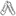 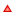 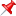 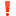 